  											 ....  /  .... / 20...                  DANIŞMAN ÖNERİ FORMU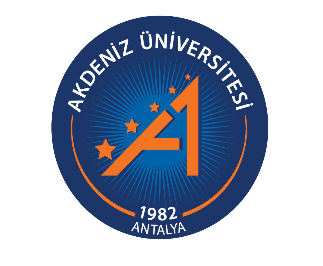 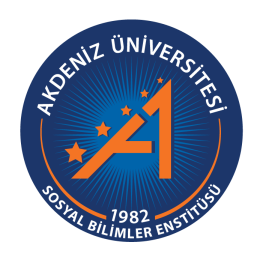 Öğrenci BilgileriÖğrenci BilgileriAdı-SoyadıÖğrenci NumarasıAnabilim DalıProgramıÖğretim Üyesinin Unvanı, Adı-Soyadı                                                 Bilim DalıÖğretim Üyesinin Unvanı, Adı-Soyadı                                                 Bilim Dalı1. .......................................     			.........................................2. .......................................      			.........................................3. .......................................       			.........................................4. .......................................       			.........................................5. .......................................       			.........................................1. .......................................     			.........................................2. .......................................      			.........................................3. .......................................       			.........................................4. .......................................       			.........................................5. .......................................       			.........................................                           ....................................... ANABİLİM DALI BAŞKANLIĞINA,Yukarıda isimlerini önerdiğim öğretim üyelerinden birinin danışmanım olarak atanmasını talep ediyorum.Gereğini bilgilerinize arz ederim.	                                                                                                             Öğrencinin Adı-Soyadı                                                                                                                            İmzaTelefon Numarası:Adres:                           ....................................... ANABİLİM DALI BAŞKANLIĞINA,Yukarıda isimlerini önerdiğim öğretim üyelerinden birinin danışmanım olarak atanmasını talep ediyorum.Gereğini bilgilerinize arz ederim.	                                                                                                             Öğrencinin Adı-Soyadı                                                                                                                            İmzaTelefon Numarası:Adres: